Supplementary MaterialSupplementary TablesSupplementary Table 1 TTTS and FLC related clinical characteristics of FLC treated or Untreated groups.a Student’s T-testb Fisher exact probabilitySupplementary Table 2 Amniotic deepest vertical pool (median (75-25th centile)) of the recipients and donors in the FLC and Un group at the diagnosis of TTTS.a Mann-Whitney U testSupplementary Table 3 Amniotic deepest vertical pool (median (75-25th centile)) of larger and smaller cotwins in Con and PTB twins at last ultrasound monitoring.a Mann-Whitney U testSupplementary Table 4 Maternal clinical characteristics. aStudent’s T-testbMann-Whitney U testcChi-square test. dFisher’s exact test; eIVF-ET, In vitro fertilization & embryo transfer. *p < 0.001. Supplementary Table 5 Neonatal clinical characteristics. aStudent’s T-testbMann-Whitney U testcChi-square test. Supplementary Figures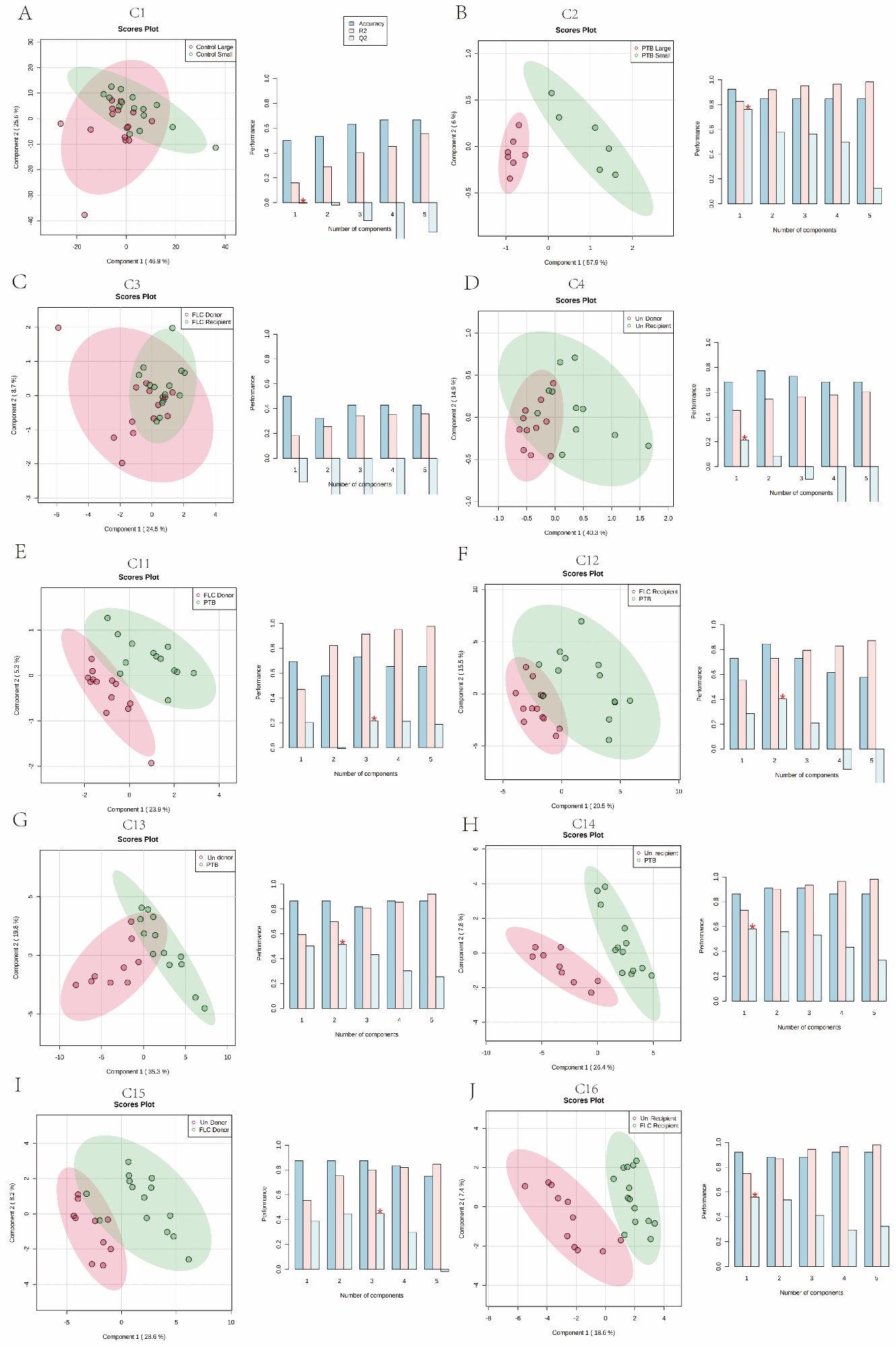 Supplementary Figure 1. The partial least squares discriminant analysis (PLS-DA) of placental metabolome in comparison 1-4 and 11-16Left plots in A-J are the PLS-DA scores plots of corresponding comparisons. Histograms on the right display the evaluation of prediction model performance via leave-one-out cross validations (LOOCV) in which R2 represents the model’s explaining ability of data and Q2 reflexes the predictive ability of corresponding PLS-DA model. 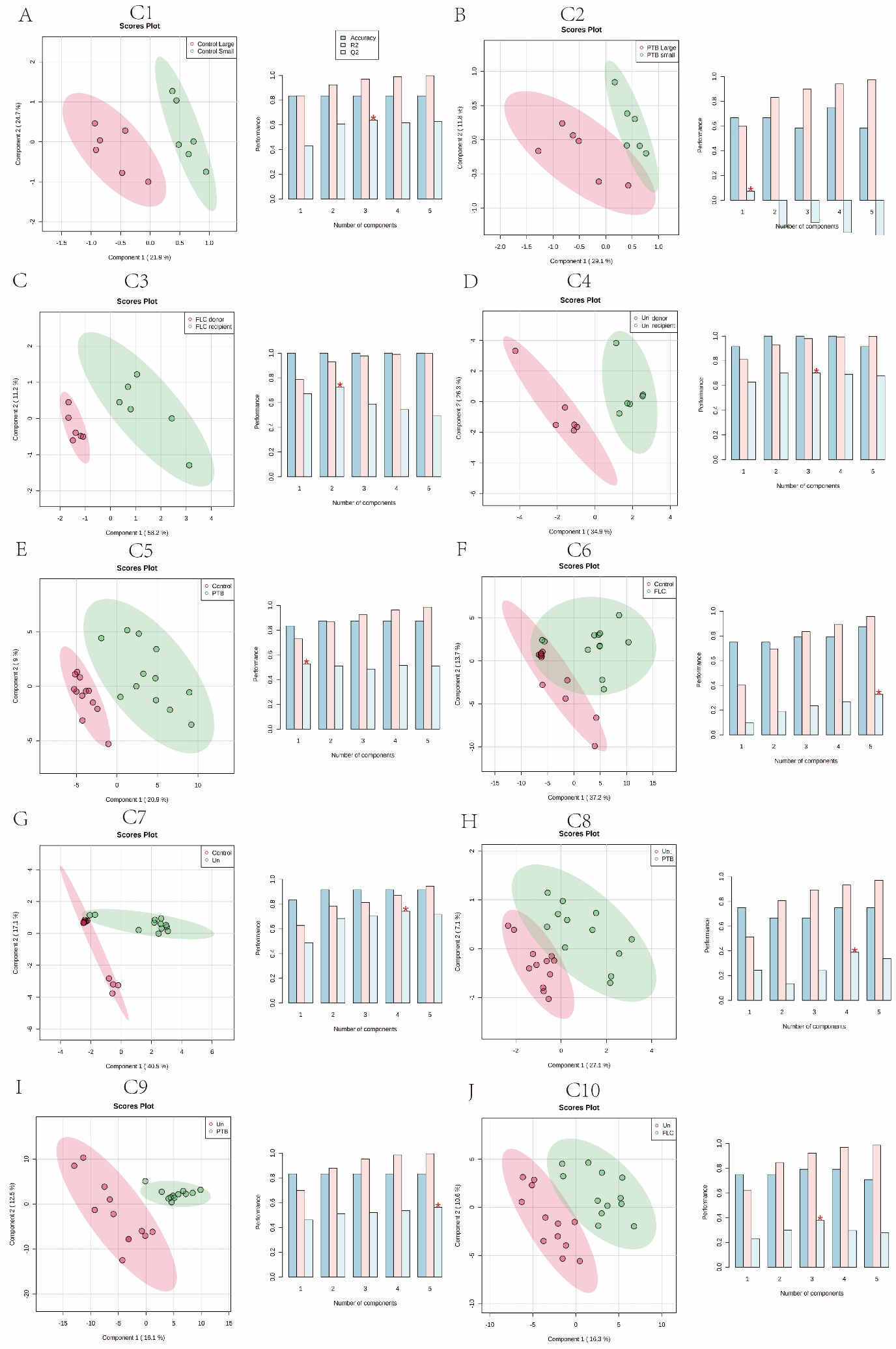 Supplementary Figure 2. The partial least squares discriminant analysis (PLS-DA) of umbilical cord plasma metabolome in comparison 1 to 10Left plots in A-J are the PLS-DA scores plots of corresponding comparisons. Histograms on the right display the evaluation of prediction model performance via leave-one-out cross validations (LOOCV) in which R2 represents the model’s explaining ability of data and Q2 reflexes the predictive ability of corresponding PLS-DA model. 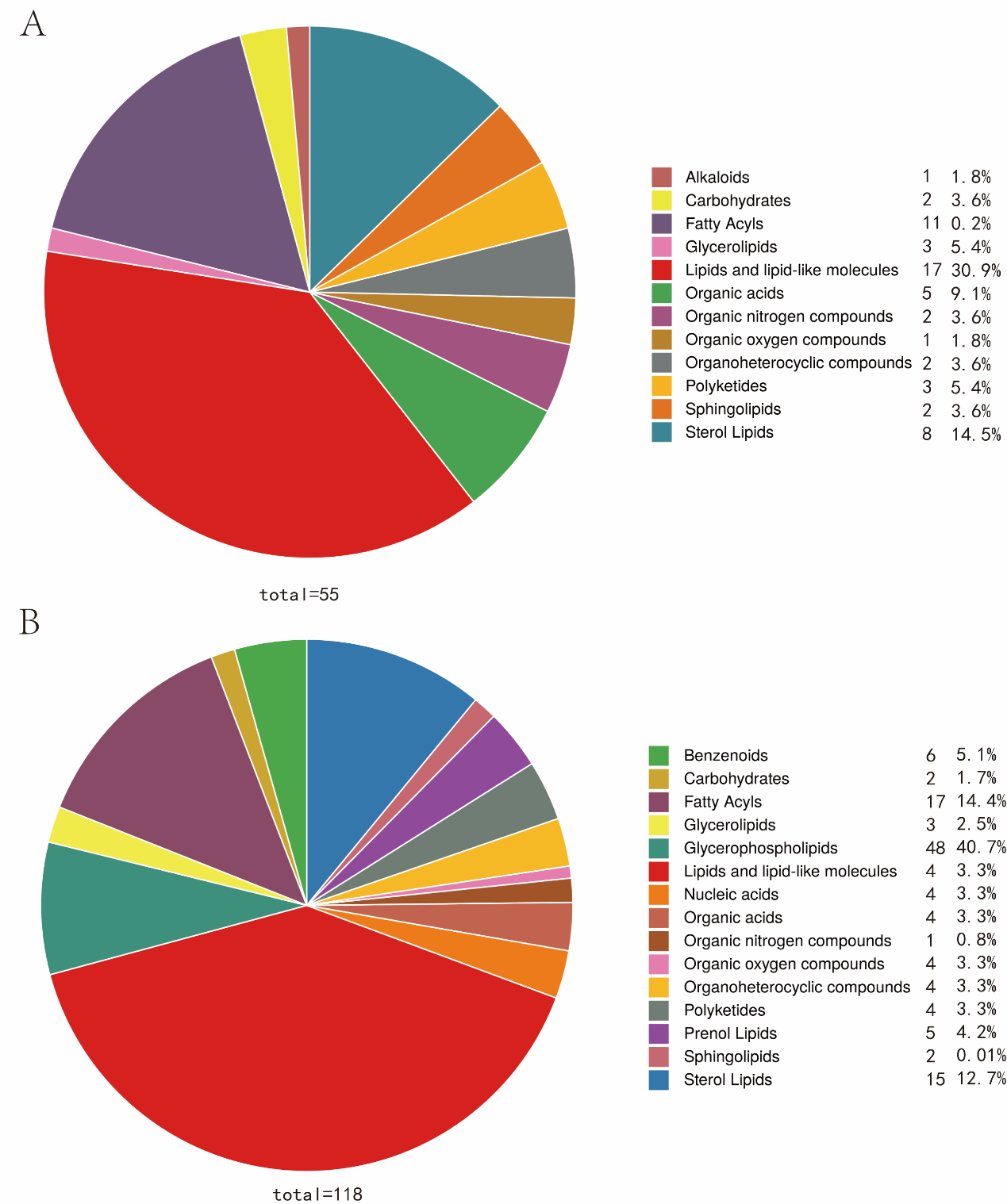 Supplementary Figure 3. Pie chart demonstrates the ratio of different compound sets of discriminating metabolites in 16 comparisons of placental metabolomes (A) and umbilical cord plasma metabolome (B) according to the SPMDB database.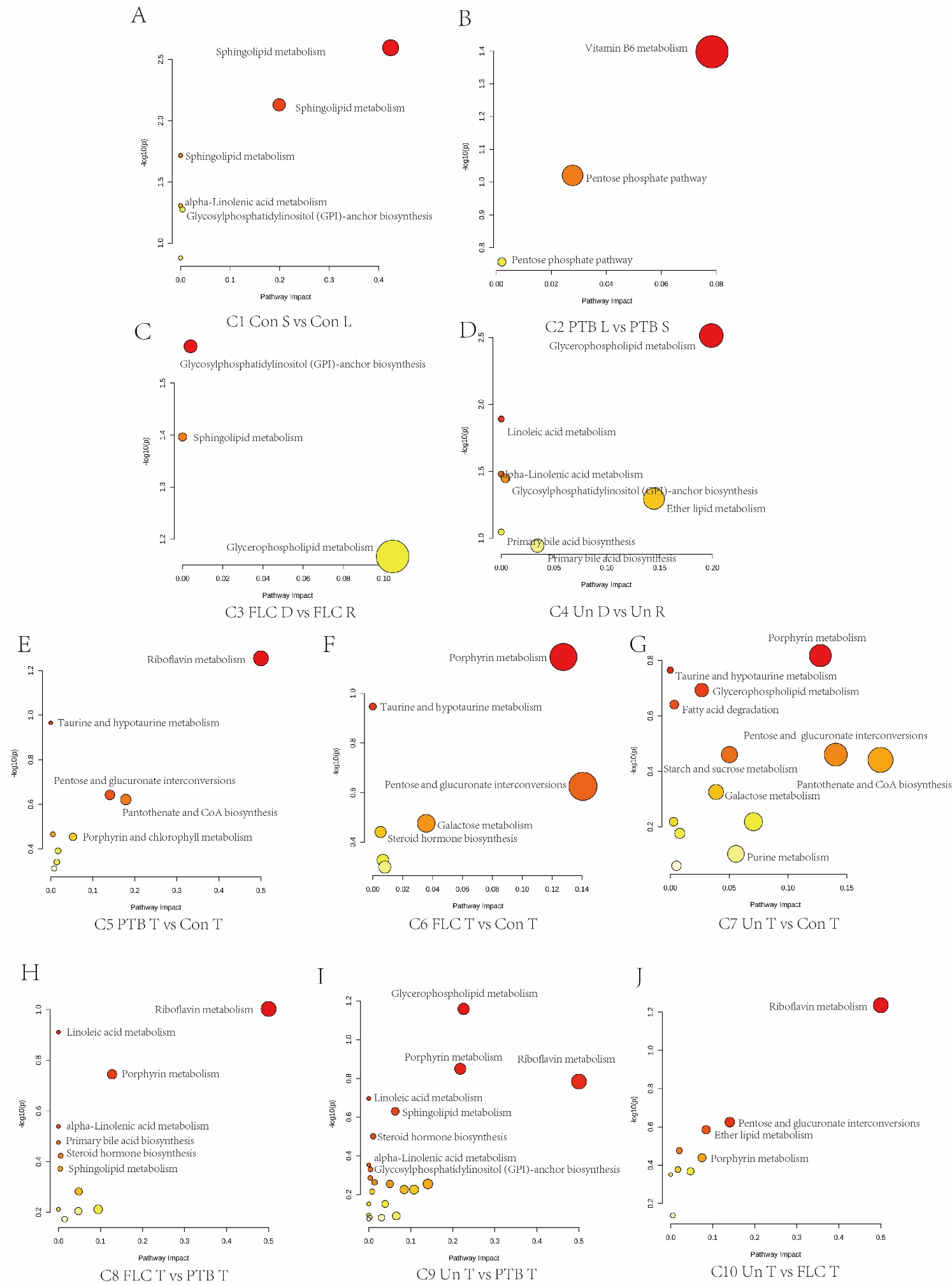 Supplementary Figure 4. Bubble plots demonstrate the result of quantitative enrichment analysis of comparison 1 to 10 in umbilical cord plasma metabolome. The metabolic pathways with most significance in corresponding comparisons are shown as bubbles in each plot. Bubbles with redder color and bigger size indicates they are more significant according to their p-value and pathway impact.Characteristics and pregnancy outcomesFLC Treated group(n=14)Untreated group(n=11)P-ValueGestational age at diagnosis of TTTS (days) a156.1±24.2221.6±23.7＜0.001Quintero Stage at diagnosis b0.183I7/141/11II2/141/11III4/146/11IV1/142/11V0/141/11Gestational age when receiving FLC procedures (days)159.4±24.1----Quintero Stage when receiving FLC--I7/14----II1/14----III5/14----IV1/14----V0/14----Quintero Stage at delivery--I--1/11--II--1/11--III--6/11--IV--2/11--V--1/11--Gestational age at delivery(days) a237.9±16.6224.8±23.90.131Survival at delivery b0.420None fetus1/141/11Only 1 fetus0/142/11Both fetuses13/148/11Cotwin GroupFLC treated group(n=14)Untreated group(n=11)Untreated group(n=11)P valueRecipients117.0(140.0-91.0) mm157.0(163.0-144.0)mm157.0(163.0-144.0)mm0.276aDonors8.5(16.0-2.0)mm       7.0 (35.0-3.5)mm         0.717a         0.717aCotwin GroupControl group(n=15)Preterm birth group (n=7)P valueLarger59.0(69.5-48.5)mm60.0(69.5-50.5)mm0.834aSmaller49.5(54.5-49.5)mm53.0 (56.5-49.0)mm0.367aTotal54.0(60.0-45.5)mm54.0 (60.5-51.5)mm0.912aCharacteristics and pregnancy outcomesControl group(n=15)Preterm birth group(n=7)FLC Treated group(n=13)Untreated group(n=8)P-ValueP-ValueP-ValueP-ValueP-ValueP-ValueCharacteristics and pregnancy outcomesControl group(n=15)Preterm birth group(n=7)FLC Treated group(n=13)Untreated group(n=8)C5C6C7C8C9C10Maternal age (years)a27.9±4.528.3±4.227.2±4.626.6±3.50.6870.4820.6230.120a0.754a0.863Gestational age(weeks) a37.3±0.534.3±1.633.9±2.333.4±2.1＜0.001＜0.0010.7440.400b0.595b＜0.001Education(below high school) b2/15(86.7%)1/7(14.3%)1/13(7.7%)0/8（0%）1.0000.5261.0000.4671.000000cEmployed outside the home b1.0000.4051.0000.421d1.000c1.000cYes13/15(86.7%)6/7(85.7%）12/1392.3%）8/8（100%）No2/15(13.3%)1/7（14.3%）1/13（7.7%）0/8（0%）Pregestational Body mass index (kg/m2) a21.0±2.720.5±2.920.3±3.520.3±2.20.5720.5400.9110.888a0.990a0.699Prenatal Body mass index (kg/m2) a27.6±2.426.6±1.926.7±3.527.9±2.10.4260.7820.9640.2460.3890.355Primigravida b9/15(60.0%)5/7（71.4%）7/13（53.8%）4/8（50.0%）1.0000.7800.6420.864c1.000c0.671Smoking before or during pregnancy b0/15(0%)0/7 (0%)0/13 (0%)0/8(0%)1.000d1.000d1.000d1.000d1.000d1.000dMode of conception b1.0001.0000.5890.421d1.000c0.545IVF-ET1/15(6.7%)1/7（14.3%）1/13（7.7%）0/8(0%)Natural conception14/15(93.3%)6/7（85.7%）12/13（92.3%）8/8(100%)Delivery b0.2061.0001.0000.243d0.505c0.318Cesarean15（100%）6/7（85.7%）11/13(84.6%)8/8（100%）Vaginal0（0%）1/7（14.3%）2/13(15.4%)0/8（0%）Control group(n=15)Control group(n=15)Control group(n=15)Preterm birth group(n=7)Preterm birth group(n=7)Preterm birth group(n=7)FLC treated group(n=13)FLC treated group(n=13)FLC treated group(n=13)Untreated group(n=8)Untreated group(n=8)Untreated group(n=8)P-ValueP-ValueP-ValueP-ValueP-ValueP-ValueP-ValueP-ValueP-ValueP-ValueLSTLSTRDTRDTC1C2C3C4C5C6C7C8C9C10Birthweight(g)a2721±245.92586±221.42653±239.92079±455.51991±450.52035±437.61998±420.61571±493.11785±499.21816±334.21396±402.51606±418.10.12620.72520.02560.0395<0.0001<0.00010.12310.01050.2398<0.0001Birthweight discordance(g) a212.0±81.35212.0±81.35212.0±81.3587.14±64.7387.14±64.7387.14±64.73427.7±419.5427.7±419.5427.7±419.5420.0±231.5420.0±231.5420.0±231.5--------0.06140.00450.04930.00290.96280.0020Birthweight discordant ratio(%)a7.748±3.0587.748±3.0587.748±3.0584.226±3.1304.226±3.1304.226±3.13020.93±19.1220.93±19.1220.93±19.1223.72±14.4423.72±14.4423.72±14.44--------0.01390.00040.03590.00400.72720.0213Body length(cm) a46.87±1.6046.40±1.3546.63±1.4744.83±1.9443.83±1.9444.33±1.9242.45±3.50340.20±5.05141.38±4.3542.25±4.30139.38±4.80940.81±4.650.39520.39310.24560.2281<0.0001<0.00010.03410.02080.7050.0002Head circumference(mm) a318.2±8.748313.3±8.290315.8±8.719310.4±10.45306.4±12.84308.4±11.24298.9±17.79283.3±24.73291.5±22.30293.8±14.27280.3±20.77287.0±18.570.15380.60370.11080.1520<0.0001<0.00010.03200.00320.52050.0437Abdominal circumference(mm) a313.2±26.92311.0±16.29312.1±21.87292.0±18.37277.2±50.74284.6±36.81286.7±32.96254.5±32.36270.6±35.90279.5±18.85248.8±27.29264.1±27.660.79440.55670.03120.0201<0.0001<0.00010.31800.11890.55130.0076Placenta weight(g) a661.4±95.66661.4±95.66661.4±95.66738.0±133.10738.0±133.10738.0±133.10678.5±91.46678.5±91.46678.5±91.46635.0±55.55635.0±55.55635.0±55.55--------0.64090.48510.29030.07450.24220.1822Amniotic fluid volume(ml) a580.0±227.4493.3±171.0536.7±202.5480.0±83.67360.0±230.2420.0±175.1525.5±96.06409.1±122.1467.3±122.62838±1632193.8±221.11516±17690.24800.30520.02200.00050.16040.00420.38450.00850.00850.1120Neonatal sexb0.2950.3641.0001.0001.0000.747male16/30(53.3%)16/30(53.3%)16/30(53.3%)6/14(42.9%)6/14(42.9%)6/14(42.9%)10/26(38.5%)10/26(38.5%)10/26(38.5%)6/16(37.5%)6/16(37.5%)6/16(37.5%)female14/30(46.7%)14/30(46.7%)14/30(46.7%)8/14(57.1%)8/14(57.1%)8/14(57.1%)16/26(64.5%)16/26(64.5%)16/26(64.5%)10/16(61.9%)10/16(61.9%)10/16(61.9%)Apgar Scoreat 1 min10 (9, 10)10 (9, 10)10 (9, 10)9 (8, 10)9 (8, 10)9 (8, 10)9 (8, 9)8 (4, 9)8 (6, 9)8 (6, 9)8 (4, 9)8 (5, 9)0.9350.935at 5 min10 (10, 10)10 (10, 10)10 (10, 10)10 (10, 10)10 (9, 10)10 (9, 10)10 (9, 10)9(8, 10)10 (9, 10)9(8, 10)9(7, 10)9(8, 10)1.0001.000at 10 min10 (10, 10)10 (10, 10)10 (10, 10)10 (10, 10)10 (10, 10)10 (10, 10)10 (9, 10)9(8, 10)10 (9, 10)9 (9, 10)9 (8, 10)9 (8, 10)1.0001.000